Publicado en Madrid el 18/06/2021 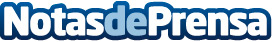 Emprender, ¿más fácil para los jóvenes?Según la II edición del estudio sobre el emprendimiento, realizado por One Poll para Herbalife Nutrition entre mediados de abril y principios de mayo a más de 25.000 personas de 35 países, los Millennials y la Generación Z cuentan con más facilidades para abrir su propio negocio. El mejor uso de las nuevas tecnologías, las ideas frescas y el acceso a mayores recursos, algunas razones que pueden ayudarles a conseguir sus metasDatos de contacto:Cristina Villanueva Marín664054757Nota de prensa publicada en: https://www.notasdeprensa.es/emprender-mas-facil-para-los-jovenes_1 Categorias: Nacional Sociedad Emprendedores Recursos humanos http://www.notasdeprensa.es